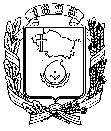 АДМИНИСТРАЦИЯ ГОРОДА НЕВИННОМЫССКАСТАВРОПОЛЬСКОГО КРАЯПОСТАНОВЛЕНИЕ06.06.2022                                    г. Невинномысск                                     № 818Об утверждении Порядка проведения оценки регулирующего воздействия проектов муниципальных нормативных правовых актов органов местного самоуправления города Невинномысска и экспертизы муниципальных нормативных правовых актов органов местного самоуправления города НевинномысскаВ соответствии с Федеральным законом от 06 октября 2003 г.                № 131-ФЗ «Об общих принципах организации местного самоуправления в Российской Федерации», Законом Ставропольского края от 06 мая 2014 г.          № 34-кз «О порядке проведения оценки регулирующего воздействия проектов нормативных правовых актов Ставропольского края, проектов нормативных правовых актов органов местного самоуправления муниципальных образований Ставропольского края и порядке проведения экспертизы нормативных правовых актов Ставропольского края, нормативных правовых актов органов местного самоуправления муниципальных образований Ставропольского края», Уставом муниципального образования города Невинномысска Ставропольского края, решением Думы города Невинномысска от 21 февраля 2017 г. № 89-8               «Об утверждении Положения о порядке проведения оценки регулирующего воздействия проектов решений Думы города Невинномысска и порядке проведения экспертизы решений Думы города Невинномысска», постановляю:1. Утвердить Порядок проведения оценки регулирующего воздействия проектов муниципальных нормативных правовых актов органов местного самоуправления города Невинномысска и экспертизы муниципальных нормативных правовых актов органов местного самоуправления города Невинномысска, согласно приложению к настоящему постановлению.2. Признать утратившими силу постановления администрации города Невинномысска:от 30 октября 2015 г. № 2562 «Об утверждении Порядка проведения оценки регулирующего воздействия проектов нормативных правовых актов администрации города Невинномысска и экспертизы нормативных правовых актов администрации города Невинномысска»;от 30 декабря 2016 г. № 3009 «О внесении изменений в Порядок проведения оценки регулирующего воздействия проектов нормативных правовых актов администрации города Невинномысска и экспертизы нормативных правовых актов администрации города Невинномысска, утвержденный постановлением администрации города Невинномысска                       от 30 октября 2015 г. № 2562»;от 10.08.2018 № 1100 «О внесении изменения в Порядок проведения оценки регулирующего воздействия проектов нормативных правовых актов администрации города Невинномысска и экспертизы нормативных правовых актов администрации города Невинномысска, утвержденный постановлением администрации города Невинномысска от 30 октября 2015 г. № 2562».3. Опубликовать настоящее постановление в газете «Невинномысский рабочий», а также разместить его в сетевом издании «Редакция газеты «Невинномысский рабочий» и на официальном сайте администрации города Невинномысска в информационно-телекоммуникационной сети «Интернет».4. Контроль за исполнением настоящего постановления возложить на заместителя главы администрации города Невинномысска Жданова В.В.Глава города НевинномысскаСтавропольского края                                                                    М.А. МиненковПриложениек постановлению администрации города Невинномысскаот 06.06.2022 № 818ПОРЯДОКпроведения оценки регулирующего воздействия проектов муниципальных нормативных правовых актов органов местного самоуправления города Невинномысска и экспертизы муниципальных нормативных правовых актов органов местного самоуправления города НевинномысскаI. Общие положения1. Настоящий Порядок проведения оценки регулирующего воздействия проектов муниципальных нормативных правовых актов органов местного самоуправления города Невинномысска, и экспертизы муниципальных нормативных правовых актов органов местного самоуправления города Невинномысска (далее - Порядок) определяет процедуры проведения оценки регулирующего воздействия проектов муниципальных нормативных правовых актов органов местного самоуправления города Невинномысска, устанавливающих новые или изменяющих ранее предусмотренные муниципальными нормативными правовыми актами органов местного самоуправления города Невинномысска обязательные требования для субъектов предпринимательской и иной экономической деятельности, обязанности для субъектов инвестиционной деятельности (далее соответственно - оценка регулирующего воздействия, проекты нормативных правовых актов), и экспертизы муниципальных нормативных правовых актов органов местного самоуправления города Невинномысска, затрагивающих вопросы осуществления предпринимательской и инвестиционной деятельности (далее соответственно - экспертиза нормативных правовых актов, нормативные правовые акты, город).2. Для целей настоящего Порядка применяются следующие понятия и их определения:уполномоченный орган - орган администрации города, ответственный за информационное и методическое обеспечение оценки регулирующего воздействия, за оценку качества проведения процедуры оценки регулирующего воздействия и за проведение экспертизы нормативных правовых актов;публичные консультации - открытое обсуждение с заинтересованными лицами текста проекта нормативного правового акта (нормативного правового акта) и сводного отчета о результатах проведения оценки регулирующего воздействия проекта нормативного правового акта в ходе проведения процедуры оценки регулирующего воздействия (экспертизы нормативных правовых актов) и подготовки заключения об оценке регулирующего воздействия (заключения об экспертизе нормативных правовых актов);сводный отчет о результатах проведения оценки регулирующего воздействия проекта нормативного правового акта - документ, содержащий выводы по итогам проведения исследования о возможных вариантах решения выявленной в соответствующей сфере общественных отношений проблемы, а также результаты расчетов издержек и выгод применения указанных вариантов решения (далее - сводный отчет);размещение проекта нормативного правового акта и сводного отчета - этап процедуры оценки регулирующего воздействия, в ходе которого организуется обсуждение текста проекта нормативного правового акта и сводного отчета с заинтересованными лицами, в том числе с использованием официального сайта администрации города в информационно-телекоммуникационной сети «Интернет» (далее - официальный сайт);заключение об оценке регулирующего воздействия - завершающий процедуру оценки регулирующего воздействия документ, подготавливаемый уполномоченным органом и содержащий выводы об обоснованности полученных результатов оценки регулирующего воздействия проекта нормативного правового акта;заключение об экспертизе - завершающий экспертизу нормативного правового акта документ, подготавливаемый уполномоченным органом и содержащий вывод о положениях нормативного правового акта, в отношении которого проводится экспертиза, создающих необоснованные затруднения для осуществления предпринимательской и инвестиционной деятельности, или об отсутствии таких положений, а также обоснование сделанных выводов.3. Оценка регулирующего воздействия в отношении проектов нормативных правовых актов Думы города и администрации города, подготовленных органами администрации города, осуществляется органом администрации города - разработчиком проекта нормативного правового акта; оценка регулирующего воздействия в отношении проектов нормативных правовых актов Думы города и администрации города, подготовленных субъектами правотворческой инициативы, установленными Уставом муниципального образования города Невинномысска Ставропольского края (далее - Устав города), осуществляется органом администрации города, к функциям которого относится управление в соответствующей сфере общественных отношений (далее - орган, ответственные за проведение ОРВ).4. Уполномоченным органом является управление экономического развития администрации города.5. Оценка регулирующего воздействия проводится в целях выявления положений, вводящих избыточные обязанности, запреты и ограничения для субъектов предпринимательской и иной экономической деятельности или способствующих их введению, а также положений, способствующих возникновению необоснованных расходов субъектов предпринимательской и иной экономической деятельности и бюджета города.6. Если указанные положения не содержатся в тексте проекта нормативного правового акта разработчик принимает решение об отсутствии необходимости проведения процедуры оценки регулирующего воздействия в отношении проекта нормативного правового акта. Руководитель или иное уполномоченное на то должностное лицо разработчика направляет в уполномоченный орган проект нормативного правового акта с сопроводительным письмом, содержащим обоснование отсутствия необходимости проведения оценки регулирующего воздействия.7. Решение об отсутствии необходимости проведения процедуры оценки регулирующего воздействия в отношении проекта нормативного правового акта оформляется уполномоченным органом в течение 3 рабочих дней со дня поступления проекта нормативного правового акта в виде справки по форме согласно приложению 1 к Порядку, и прилагается к проекту нормативного правового акта для направления его на лингвистическую и правовую экспертизы.8. Экспертиза нормативных правовых актов проводится в целях выявления в них положений, необоснованно затрудняющих осуществление предпринимательской и инвестиционной деятельности.9. Оценка регулирующего воздействия не проводится в отношении:проектов решений Думы города, устанавливающих, изменяющих, приостанавливающих, отменяющих местные налоги и сборы;проектов решений Думы города, регулирующих бюджетные правоотношения;проектов нормативных правовых актов, разработанных в целях ликвидации чрезвычайных ситуаций природного и техногенного характера на период действия режимов чрезвычайных ситуаций.10. Экспертизе не подлежат нормативные правовые акты, по проектам которых не проводится оценка регулирующего воздействия.II. Организация и проведение оценки регулирующего воздействия проектов нормативных правовых актов11. Процедура проведения оценки регулирующего воздействия предусматривает следующие этапы:проведение публичных консультаций по проекту нормативного правового акта;анализ замечаний и предложений по проекту нормативного правового акта, поступивших в ходе публичных консультаций;формирование сводного отчета о результатах оценки регулирующего воздействия;подготовка заключения об оценке регулирующего воздействия.12. Оценка регулирующего воздействия проектов нормативных правовых актов проводится в зависимости от степени регулирующего воздействия положений, содержащихся в проекте нормативного правового акта.Проект нормативного правового акта, содержащий положения, вводящие ранее не предусмотренные нормативными правовыми актами обязанности и запреты для субъектов предпринимательской и инвестиционной деятельности или способствующие их введению, положения, способствующие возникновению необоснованных расходов субъектов предпринимательской и иной экономической деятельности и бюджета города, имеет высокую степень регулирующего воздействия.Проект нормативного правового акта, содержащий положения, изменяющие ранее предусмотренные нормативными правовыми актами обязанности и запреты для субъектов предпринимательской и инвестиционной деятельности, изменяющие ранее установленные обязательные требования, имеет среднюю степень регулирующего воздействия.Проект нормативного правового акта, содержащий положения, отменяющие ранее предусмотренные нормативными правовыми актами обязанности и запреты для субъектов предпринимательской и инвестиционной деятельности, отменяющие ранее установленные обязательные требования, имеет низкую степень регулирующего воздействия.13. Разработчик при подготовке проекта нормативного правового акта, подлежащего оценке регулирующего воздействия, должен выбрать наилучший из имеющихся вариантов правового регулирования.14. Выбор наилучшего варианта правового регулирования осуществляется с учетом следующих основных критериев:эффективность, определяемая высокой степенью вероятности достижения заявленных целей правового регулирования;уровень и степень обоснованности предполагаемых затрат потенциальных адресатов предполагаемого правового регулирования и бюджета города;предполагаемая польза для соответствующей сферы общественных отношений, выражающаяся в создании благоприятных условий для ее развития.15. С целью проведения оценки регулирующего воздействия орган, ответственный за проведение ОРВ, подготавливает:извещение о проведении публичных консультаций по проекту нормативного правового акта;пояснительную записку к проекту нормативного правового акта.16. Пояснительная записка к проекту нормативного правового акта должна содержать следующие сведения:1) степень регулирующего воздействия проекта нормативного правового акта в соответствии с пунктом 12 Порядка;2) описание проблемы, на решение которой направлено муниципальное регулирование, оценку негативных эффектов, возникающих в связи с наличием рассматриваемой проблемы;3) ссылку на нормативные правовые акты или их отдельные положения, в соответствии с которыми осуществляется муниципальное регулирование;4) сведения об основных группах субъектов предпринимательской, инвестиционной деятельности, иных группах, включая органы местного самоуправления, муниципальные организации, интересы которых будут затронуты предлагаемым муниципальным регулированием, количественную оценку таких групп (при наличии возможности в получении и (или) сборе статистической информации);5) новые функции, полномочия, права и обязанности администрации города, возникающие (изменяющиеся) при муниципальном регулировании;6) новые обязанности, запреты и ограничения для субъектов предпринимательской и инвестиционной деятельности либо характеристику изменений содержания существующих обязанностей, запретов и ограничений для таких субъектов;7) оценку расходов субъектов предпринимательской и инвестиционной деятельности в случае, когда реализация проекта нормативного правового акта будет способствовать возникновению таких расходов;8) ожидаемые результаты и риски решения проблемы предложенным способом муниципального регулирования, риски негативных последствий;9) предполагаемую дату вступления в силу проекта нормативного правового акта, необходимость установления переходного периода, распространения его действия на ранее возникшие отношения;10) иные сведения, которые позволяют оценить обоснованность предлагаемого способа муниципального регулирования.17. Органы, ответственные за проведение ОРВ, размещают на официальном сайте извещение о проведении публичных консультаций по проекту нормативного правового акта (далее - извещение) по форме, согласно приложению 2 к Порядку и форму предоставления замечаний и (или) предложений в связи с проведением публичных консультаций по проекту нормативного правового акта согласно приложению 3 к Порядку.Извещение подписывается руководителем органа, ответственного за проведение ОРВ.Срок проведения публичных консультаций по проекту акта нормативного правового акта устанавливается органом, ответственным за проведение ОРВ, но не может составлять менее 5 рабочих дней со дня размещения уведомления на официальном сайте - для проектов нормативных правовых актов, имеющих низкую степень регулирующего воздействия, менее 10 рабочих дней со дня размещения уведомления на официальном сайте - для проектов нормативных правовых актов, имеющих среднюю и высокую степень регулирующего воздействия.По решению органа, ответственного за проведение ОРВ, срок проведения публичных консультаций по проекту нормативного правового акта может быть сокращен, но не может составлять менее 5 рабочих дней, в случае необходимости подготовки проектов:административных регламентов предоставления муниципальных (государственных) услуг, устанавливающих новые или изменяющих ранее предусмотренные муниципальными нормативными правовыми актами органов местного самоуправления города обязательные требования для субъектов предпринимательской и иной экономической деятельности, обязанности для субъектов инвестиционной деятельности;нормативных правовых актов органов местного самоуправления города, устанавливающих подлежащие регулированию органами местного самоуправления города цены (тарифы) на товары (услуги) в соответствии с законодательством Российской Федерации, Ставропольского края, устанавливающих новые или изменяющих ранее предусмотренные муниципальными нормативными правовыми актами органов местного самоуправления города обязательные требования для субъектов предпринимательской и иной экономической деятельности, обязанности для субъектов инвестиционной деятельности;нормативных правовых актов органов местного самоуправления города, разработанных в целях приведения нормативных правовых актов органов местного самоуправления в соответствие с требованиями законодательства Российской Федерации, Ставропольского края.Одновременно с извещением на официальном сайте размещаются проект нормативного правового акта, пояснительная записка и форма предоставления замечаний и (или) предложений в связи с проведением публичных консультаций по проекту нормативного правового акта.18. О проведении публичных консультаций по проекту нормативного правового акта орган, ответственный за проведение ОРВ в течение одного рабочего дня со дня размещения документов предусмотренных пунктом 17 Порядка направляет извещение о проведении публичных консультаций:в органы и организации, действующие на территории города, целью деятельности которых является защита и предоставление интересов субъектов предпринимательской и инвестиционной деятельности;в организации, с которыми заключены соглашения о взаимодействии по вопросам проведения оценки регулирующего воздействия;Уполномоченному по защите прав предпринимателей в Ставропольском крае;иным лицам, которых целесообразно привлечь к публичным консультациям, исходя из содержания проблемы, цели и предмета регулирования.Отсутствие исчерпывающих сведений о круге лиц, интересы которых могут быть затронуты предлагаемым правовым регулированием, не является основанием для отказа от рассылки извещений о проведении публичных консультаций.19. Проведение публичных консультаций по проекту нормативного правового акта начинается со дня размещения на официальном сайте уведомления.20. Орган, ответственный за проведение ОРВ в течение трех рабочих дней со дня окончания со дня окончания срока проведения публичных консультаций по проекту акта нормативного правового акта рассматривает все замечания и (или) предложения к проекту нормативного правового акта, поступившие в письменной или электронной форме при проведении публичных консультаций, и формирует сводку замечаний и (или) предложений, поступивших в ходе проведения публичных консультаций по проекту нормативного правового акта (далее соответственно - сводка предложений и (или) замечаний, предложения и (или) замечания), с указанием сведений об учете или причинах отклонения каждого замечания и (или) предложения, по форме согласно приложению 4 к Порядку.В сводке замечаний и (или) предложений указываются автор и содержание поступивших замечаний и (или) предложений, результат их рассмотрения (предполагается ли использовать данные предложения при дальнейшей доработке проекта нормативного правового акта либо при обосновании решения об отказе от подготовки проекта правового акта; в случае отказа от использования замечаний и (или) предложений указываются причины такого решения). 21. По результатам рассмотрения поступивших замечаний и (или) предложений орган администрации города, подготовивший проект нормативного правового акта принимает мотивированное решение:о направлении проекта нормативного правового акта и сводного отчета в уполномоченный орган для подготовки заключения об оценке регулирующего воздействия;о доработке проекта нормативного правового акта с учетом поступивших замечаний и (или) предложений;об отказе от разработки проекта нормативного правового акта.В случае, когда оценка регулирующего воздействия проводится органом администрации города, не являющимся разработчиком проекта нормативного правового акта, орган, ответственный за проведение ОРВ, указывает в сводке замечаний и (или) предложений результат их рассмотрения (предполагается ли включить данное замечание и (или) предложение в сводный отчет в качестве рекомендаций разработчику проекта нормативного правового акта; а в случае отказа от включения данного замечания и (или) предложения в сводный отчет в качестве рекомендаций разработчику проекта нормативного правового акта, указываются причины такого решения), и подготавливает сводный отчет с учетом анализа поступивших замечаний и (или) предложений.22. Орган, ответственный за проведение ОРВ, не позднее 10 рабочих дней со дня окончания срока, указанного в извещении, размещает на официальном сайте сводку замечаний и (или) предложений и мотивированное решение в соответствии с пунктом 21 Порядка.23. В случае согласия с поступившими замечаниями и (или) предложениями орган администрации, подготовивший проект, не позднее           10 рабочих дней со дня размещения на официальном сайте сводки замечаний и (или) предложений и мотивированного решения, осуществляет доработку проекта нормативного правового акта и размещение на официальном сайте доработанного по результатам проведения публичных консультаций проекта нормативного правового акта и сводного отчета, подготовленного по форме согласно приложению 5 к Порядку.24. В случае отсутствия замечаний и (или) предложений, орган, ответственный за проведение ОРВ, отражает информацию об отсутствии замечаний и (или) предложений по результатам публичных консультаций в сводном отчете и размещает его на официальном сайте в срок, указанный в пункте 20 Порядка.25. Орган, ответственный за проведение ОРВ, не принимает к рассмотрению замечания и (или) предложения, поступившие по истечении срока, указанного извещении или не соответствующие форме представления замечаний и (или) предложений.26. Если в результате доработки разработчиком в проект нормативного правового акта будут внесены изменения, содержащие положения, имеющие высокую степень регулирующего воздействия, в отношении которых не проведены публичные консультации, проект нормативного правового акта подлежит повторному размещению на официальном сайте с целью проведения публичных консультаций в соответствии с пунктами 17-25 Порядка.III. Подготовка заключения об оценке регулирующего воздействия проекта нормативного правового акта27. Орган, ответственный за проведение ОРВ, в течение одного рабочего дня, следующего за днем истечения срока, установленного пунктом 22 Порядка, направляет в уполномоченный орган проект нормативного правового акта с приложением сводки предложений (за исключением случая, указанного в пункте 24 Порядка) и сводного отчета для подготовки заключения по результатам проведения оценки регулирующего воздействия проекта нормативного правового акта.28. Уполномоченный орган в течение 5 рабочих дней со дня поступления документов, предусмотренных пунктом 27 Порядка, осуществляет подготовку заключения об оценке регулирующего воздействия проекта нормативного правового акта (далее - заключение) по форме согласно приложению 6 к Порядку, направляет копию заключения органу, ответственному за проведение ОРВ, и в течение 3 рабочих дней размещает заключение на официальном сайте.29. В целях подготовки заключения уполномоченный орган проводит анализ документов, указанных в пункте 27 Порядка, на предмет:соблюдения либо несоблюдения порядка проведения оценки регулирующего воздействия;наличия либо отсутствия положений, вводящих избыточные обязанности, запреты и ограничения для субъектов предпринимательской и иной экономической деятельности или способствующих их введению;наличия либо отсутствия положений, способствующих возникновению необоснованных расходов субъектов предпринимательской и иной экономической деятельности, а также бюджета города;обоснованности (необоснованности) отклонения внесенных в рамках публичных консультаций замечаний и (или) предложений участниками публичных консультаций.30. В случае выявления уполномоченным органом по результатам анализа, предусмотренного пунктом 28 Порядка, в проекте нормативного правового акта положений, вводящих избыточные обязанности, запреты и ограничения для субъектов предпринимательской и иной экономической деятельности, или способствующих их введению; положений, способствующих возникновению необоснованных расходов субъектов предпринимательской и иной экономической деятельности, а также бюджета города; несоблюдения порядка проведения публичных консультаций, необоснованного отклонения замечаний и (или) предложений участников публичных консультаций, уполномоченный орган составляет отрицательное заключение, которое в пределах срока, указанного в пункте 28 Порядка, направляется органу, ответственному за проведение ОРВ для устранения замечаний, изложенных в заключении.31. При получении органом администрации города, подготовившим проект нормативного правового акта, отрицательного заключения уполномоченного органа, в срок, не превышающий 10 рабочих дней с даты регистрации отрицательного заключения,  указанный орган администрации города обеспечивает устранение замечаний, изложенных в отрицательном заключении, и представляет повторно в уполномоченный орган доработанный проект нормативного правового акта для рассмотрения в порядке, предусмотренном пунктами 27-30 Порядка.При получении органом администрации города, ответственным за проведение ОРВ в отношении проектов нормативных правовых актов Думы города и администрации города, подготовленных субъектами правотворческой инициативы, установленными Уставом города, отрицательного заключения уполномоченного органа (за исключением отрицательного заключения с указанием на нарушения порядка проведения оценки регулирующего воздействия), указанный орган администрации города в течение 2 рабочих дней передает его и проект нормативного правого акта разработчику, который в срок, не превышающий 10 рабочих дней с момента получения отрицательного заключения, обеспечивает устранение замечаний, изложенных в отрицательном заключении. В течение 1 рабочего дня разработчик направляет доработанный проект нормативного правового акта органу, ответственному за проведение ОРВ. Орган, ответственный за проведение ОРВ, в течение 2 рабочих дней, повторно представляет в уполномоченный орган доработанный проект нормативного правового акта для рассмотрения в порядке, предусмотренном пунктами 27-30 Порядка.В случае если уполномоченным органом выявлено нарушение порядка проведения публичных консультаций, проект нормативного правового акта подлежит повторной процедуре проведения публичных консультаций органом, ответственным за проведение ОРВ, в порядке и в сроки, установленные Порядком.Общий срок устранения нарушений порядка проведения публичных консультаций не должен превышать 15 рабочих дней.Срок подготовки заключения уполномоченным органом по результатам повторной оценки регулирующего воздействия не превышает 5 рабочих дней.Заключение уполномоченного органа направляется органу, ответственному за проведение ОРВ, и размещается на официальном сайте в порядке, установленном пунктом 28 Порядка.32. Орган, ответственный за проведение ОРВ, несогласный с выводом о несоблюдении им установленных Порядком процедур проведения оценки регулирующего воздействия и (или) о наличии в проекте нормативного правового акта положений, предусмотренных пунктом 1 Порядка (в случае, если проект нормативного правового акта подготовлен органом, ответственным за проведение ОРВ), сделанным уполномоченным органом в заключении, в течение 10 рабочих дней со дня получения заключения готовит мотивированное обоснование соблюдения установленных Порядком процедур проведения оценки регулирующего воздействия и (или) об отсутствии в проекте нормативного правового акта положений, предусмотренных пунктом 1 Порядка, которое подписывается руководителем или иным уполномоченным на то должностным лицом органа, ответственного за проведение ОРВ (далее - обоснование), и направляет его в уполномоченный орган вместе с заключением.33. При наличии неурегулированных разногласий между органом, ответственным за проведение ОРВ, и уполномоченным органом, вопрос о несоблюдении установленных Порядком процедур проведения оценки регулирующего воздействия и (или) о наличии в проекте нормативного правового акта положений, предусмотренных пунктом 1 Порядка, выносится на рассмотрение консультативного совета по оценке регулирующего воздействия проектов нормативных правовых актов администрации города Невинномысска и экспертизы нормативных правовых актов администрации города Невинномысска (далее - консультативный совет).34. Решение консультативного совета, принятое не позднее 10 рабочих дней со дня поступления в уполномоченный орган обоснования, обязательно к исполнению органом, ответственным за проведение ОРВ, и уполномоченным органом.В случае если консультативным советом вынесено решение о несоблюдении органом, ответственным за проведение ОРВ, процедур проведения оценки регулирующего воздействия, установленных Порядком, и (или) о наличии в проекте нормативного правового акта положений, предусмотренных пунктом 1 Порядка, и необходимости устранения выявленных замечаний, орган, ответственный за проведение ОРВ, в течение 10 рабочих дней со дня вынесения такого решения принимает меры для устранения выявленных замечаний, а также дорабатывает проект нормативного правового акта, если он является его разработчиком.В течение 2 рабочих дней со дня проведения процедур оценки регулирующего воздействия, установленных Порядком, и (или) доработки проекта нормативного правового акта орган, ответственный за проведение ОРВ, направляет в уполномоченный орган доработанный проект нормативного правового акта и сводный отчет, а также размещает указанные документы на официальном сайте.В случае если консультативным советом вынесено решение о соблюдении органом, ответственным за проведение ОРВ, процедур проведения оценки регулирующего воздействия, установленных Порядком, и (или) об отсутствии в проекте акта положений, предусмотренных пунктом 1 Порядка, уполномоченный орган в течение 5 рабочих дней со дня вынесения такого решения направляет его разработчику проекта нормативного правового акта.35. При соблюдении органом, ответственным за проведение ОРВ, порядка проведения публичных консультаций, отсутствии положений, вводящих избыточные обязанности, запреты и ограничения для субъектов предпринимательской и иной экономической деятельности или способствующих их введению, положений, способствующих возникновению необоснованных расходов субъектов предпринимательской и иной экономической деятельности, а также бюджета города, обоснованного отклонения разработчиком замечаний и предложений, внесенных в рамках публичных консультаций, уполномоченный орган составляет положительное заключение, которое в пределах срока, указанного в пункте 28 Порядка, направляется органу, ответственному за проведение ОРВ, и размещается на официальном сайте.36. Орган, ответственный за проведение ОРВ, подготовивший проект нормативного правового акта, в течение 3 рабочих дней со дня регистрации положительного заключения уполномоченного органа направляет проект нормативного правового акта, получивший положительное заключение уполномоченного органа и заключение уполномоченного органа на проведение правовой и лингвистической экспертизы в порядке, установленном правовым актом администрации города.37. Если проект нормативного правового акта был подготовлен субъектом правотворческой инициативы, установленным Уставом города, то орган, ответственный за проведение ОРВ, направляет субъекту правотворческой инициативы, подготовившему проект нормативного правового акта, заключение уполномоченного органа в течение 3 рабочих дней со дня его регистрации.38. Уполномоченный орган ежегодно, не позднее 15 февраля года, следующего за отчетным, подготавливает информацию о результатах проведения оценки регулирующего воздействия за отчетный год и направляет ее на рассмотрение главе города, а также обеспечивает ее размещение на официальном сайте.IV. Организация и проведение экспертизы нормативных правовых актов39. Экспертиза проводится в отношении нормативных правовых актов, затрагивающих вопросы осуществления предпринимательской и инвестиционной деятельности.40. Этапами проведения экспертизы нормативных правовых актов являются:формирование плана проведения экспертизы нормативных правовых актов;проведение публичных консультаций в отношении нормативных правовых актов;подписание и размещение на официальном сайте заключения о результатах экспертизы нормативных правовых актов.41. Уполномоченный орган ежегодно не позднее 01 июля года, предшествующего году проведения экспертизы нормативных правовых актов, обеспечивает размещение на официальном сайте уведомления о начале приема предложений с указанием срока, в течение которого принимаются предложения.43. Экспертиза осуществляется на основании предложений о проведении экспертизы, направленных в уполномоченный орган территориальными органами федеральных органов исполнительной власти, органами государственной власти Ставропольского края, органами местного самоуправления города, органами администрации города, научно-исследовательскими, общественными и иными организациями, субъектами предпринимательской и инвестиционной деятельности, их ассоциациями и союзами, а также иными заинтересованными лицами (далее - заинтересованные лица).44. На основании предложений, поступивших в уполномоченный орган, формируется план проведения экспертизы нормативных правовых актов по форме, согласно приложению 7 к Порядку (далее - план).45. Предложения, поступившие по истечении срока, установленного для направления предложений и (или) не содержащие сведения, указывающие, что положения нормативного правового акта могут создавать условия, необоснованно затрудняющие осуществление предпринимательской и инвестиционной деятельности, к рассмотрению уполномоченным органом не принимаются.46. Нормативные правовые акты включаются в план при наличии сведений, указывающих, что положения нормативного правого акта могут создавать условия, необоснованно затрудняющие осуществление предпринимательской и инвестиционной деятельности.Данные сведения могут быть получены уполномоченным органом как в результате рассмотрения предложений о проведении экспертизы, так и самостоятельно в связи с осуществлением функций по вопросам местного значения и нормативному правовому регулированию в установленной сфере деятельности.47. Проект плана утверждается распоряжением администрации города в срок до 01 декабря года, предшествующего году проведения экспертизы.48. Срок проведения экспертизы нормативных правовых актов составляет 60 календарных дней, исчисляемых со дня, установленного планом для начала экспертизы соответствующего нормативного правового акта, и включает в себя срок, необходимый для проведения публичных консультаций, проведения уполномоченным органом анализа нормативного правового акта, оформления заключения по результатам экспертизы нормативного правового акта.49. В случае необходимости получения информации и заключений от экспертных организаций, ассоциаций и союзов, представляющих интересы субъектов предпринимательской и инвестиционной деятельности, срок проведения экспертизы может быть продлен уполномоченным органом, но не более чем на 30 календарных дней. Уведомление о продлении срока проведения экспертизы нормативного правового акта подписывается руководителем уполномоченного органа и размещается на официальном сайте не позднее 1 рабочего дня со дня его подписания.50. В течение 5 рабочих дней с даты утверждения плана, уполномоченный орган обеспечивает размещение на официальном сайте плана, формы опросного листа при проведении экспертизы нормативного правового акта, затрагивающего вопросы осуществления предпринимательской и инвестиционной деятельности, согласно приложению 8 к Порядку (далее - опросный лист), информации о сроках и адресе направления участниками публичных консультаций замечаний и предложений при проведении публичных консультаций.Размещенный на официальном сайте план является уведомлением о проведении экспертизы и публичных консультаций в соответствии с установленными в плане сроками.51. Публичные консультации проводятся в течение 30 календарных дней, исчисляемых со дня, установленного планом для начала экспертизы, путем направления заинтересованными лицами в адрес уполномоченного органа заполненных опросных листов в указанный в настоящем пункте срок.52. Опросные листы, поступившие по истечении срока, указанного в пункте 51 Порядка, и (или) не содержащие ответов на вопросы, предусмотренные формой опросного листа, к рассмотрению уполномоченным органом не принимаются.53. Уполномоченный орган по истечении срока, указанного в пункте 51 Порядка, проводит анализ нормативного правового акта, в ходе которого изучаются:наличие в нормативном правовом акте избыточных требований по подготовке и (или) представлению документов, сведений, информации;наличие в нормативном правовом акте требований, связанных с необходимостью создания, приобретения, содержания, реализации каких-либо активов, возникновения, наличия или прекращения договорных обязательств, наличия персонала, осуществления субъектом предпринимательской и инвестиционной деятельности работ (услуг), не связанных с представлением или подготовкой документов, осуществлением или прекращением определенного вида деятельности, которые необоснованно усложняют ведение деятельности либо приводят к издержкам или невозможности осуществления предпринимательской или инвестиционной деятельности;опросные листы, поступившие в уполномоченный орган в срок, установленный для проведения публичных консультаций, и содержащие ответы на вопросы, предусмотренные формой опросного листа.54. По результатам рассмотрения опросных листов уполномоченный орган в течение 30 календарных дней со дня истечения срока, указанного в пункте 51 Порядка, подготавливает сводку предложений, содержащихся в опросных листах с указанием сведений об учете или причинах отклонения таких предложений.55. По результатам проведения экспертизы уполномоченным органом оформляется заключение, которое должно содержать следующее:реквизиты нормативного правового акта, в отношении которого уполномоченным органом проведена экспертиза;сведения о разработчике нормативного правового акта, в отношении которого уполномоченным органом проведена экспертиза;данные о результатах проведения оценки регулирующего воздействия  проекта нормативного правового акта (в случае ее проведения);сведения о круге лиц, интересы которых затрагиваются правовым регулированием, установленным нормативным правовым актом;оценку доходов и расходов субъектов предпринимательской и инвестиционной деятельности и бюджета города от реализации нормативного правового акта;оценку эффективности достижения заявленных целей и показателей регулирования;наличие (отсутствие) в нормативном правовом акте положений, необоснованно затрудняющих осуществление предпринимательской и инвестиционной деятельности;предложения о способах устранения положений, необоснованно затрудняющих осуществление предпринимательской и инвестиционной деятельности, и повышении эффективности действующего правового регулирования.56. Заключение подписывается руководителем уполномоченного органа и в течение 3 рабочих дней со дня подписания размещается уполномоченным органом на официальном сайте, а также направляется в адрес разработчика нормативного правового акта.Одновременно с заключением о результатах экспертизы нормативного правового акта на официальном сайте размещается сводка предложений, поступивших в ходе публичных консультаций, содержащихся в опросных листах.57. В случае если по результатам экспертизы нормативного правового акта уполномоченным органом выявлены положения, необоснованно затрудняющие осуществление предпринимательской и инвестиционной деятельности, разработчик нормативного правового акта в течение 30 календарных дней со дня поступления заключения, обеспечивает внесение изменений в нормативный правовой акт, в отношении которого уполномоченным органом проведена экспертиза.58. Разработчик нормативного правового акта в течение 5 рабочих дней со дня издания нормативного правового акта о внесении изменений, направленных на исключение положений, необоснованно затрудняющих осуществление предпринимательской и инвестиционной деятельности, письменно уведомляет уполномоченный орган о его издании.59. Уполномоченный орган ежегодно, не позднее 20 февраля года, следующего за отчетным, подготавливает информацию о результатах экспертизы нормативных правовых актов, направляет ее на рассмотрение главе администрации города, а также обеспечивает ее размещение на официальном сайте.Первый заместитель главыадминистрации города Невинномысска                                          В.Э. СоколюкПриложение 1к Порядку проведения оценки регулирующего воздействия проектов муниципальных нормативных правовых актов органов местного самоуправления города Невинномысска и экспертизы муниципальных нормативных правовых актов органов местного самоуправления города НевинномысскаФОРМАСПРАВКАоб отсутствии необходимости проведения процедуры оценки регулирующего воздействия в отношении проекта нормативного правового акта__________________________________________________________________(наименование органа местного самоуправления города Невинномысска)разработан проект нормативного правового акта__________________________________________________________________(наименование проекта нормативного правового акта)регулирующий__________________________________________________________________(сфера отношений, регулируемая разработанным проектом нормативного правового акта)Разработанный проект нормативного правового акта не содержит положений, предусмотренных пунктом 1 Порядка проведения оценки регулирующего воздействия проектов муниципальных нормативных правовых актов органов местного самоуправления города Невинномысска и экспертизы муниципальных нормативных правовых актов органов местного самоуправления города Невинномысск, утвержденного постановлением администрации города Невинномысска от «___» ______ 20__ № ___                    «Об утверждении Порядка проведения оценки регулирующего воздействия проектов муниципальных нормативных правовых актов органов местного самоуправления города Невинномысска и экспертизы муниципальных нормативных правовых актов органов местного самоуправления города Невинномысска», и не подлежит процедуре оценки регулирующего воздействия.Должность _____________ Подпись _____________ Ф.И.О. _____________(руководитель органа, ответственного за проведение оценки регулирующего воздействия проекта нормативного правового акта)Приложение 2к Порядку проведения оценки регулирующего воздействия проектов муниципальных нормативных правовых актов органов местного самоуправления города Невинномысска и экспертизы муниципальных нормативных правовых актов органов местного самоуправления города НевинномысскаФОРМАИЗВЕЩЕНИЕо проведении публичных консультаций по проектунормативного правового актаНастоящим ___________________________________________________(наименование органа местного самоуправления города Невинномысска)извещает о проведении публичных консультаций в рамках проведения оценки регулирующего воздействия в отношении _______________________________________________________________________________________________ ,(вид и наименование нормативного правового акта города Невинномысска)разработанного ____________________________________________________ (наименование разработчика)(далее соответственно - проект нормативного правового акта, город).Оценка регулирующего воздействия проводится в целях выявления в проекте нормативного правового акта положений, вводящих избыточные обязанности, запреты и ограничения для субъектов предпринимательской и иной экономической деятельности или способствующих их введению, а также положений, способствующих возникновению необоснованных расходов субъектов предпринимательской и иной экономической деятельности и бюджета города.Сроки проведения публичных консультаций: ______________________ (дата начала и окончания)Замечания и (или) предложения направляются по прилагаемой форме: в электронном виде на адрес ___________________ или на бумажном носителе(адрес электронной почты)по адресу _____________________________ .(адрес уполномоченного органа)Контактное лицо по вопросам публичных консультаций: ______________ _________________________________, телефон: ________________ .(Ф.И.О., должность ответственного лица)Приложения: проект нормативного правового акта;пояснительная записка к проекту нормативного правового акта и дополнительная информация;форма замечаний и (или) предложений, в связи с проведением публичных консультаций по проекту нормативного правового акта.Должность _____________ Подпись _____________ Ф.И.О. _____________(руководитель органа, ответственного за проведение оценки регулирующего воздействия проекта нормативного правового акта)Приложение 3к Порядку проведения оценки регулирующего воздействия проектов муниципальных нормативных правовых актов органов местного самоуправления города Невинномысска и экспертизы муниципальных нормативных правовых актов органов местного самоуправления города НевинномысскаФОРМАЗАМЕЧАНИЯ И (ИЛИ) ПРЕДЛОЖЕНИЯв связи с проведением публичных консультаций по проекту ________________________________________________________________________________(указывается вид и наименование проекта нормативного правового акта города Невинномысска)1. Орган администрации города Невинномысска (субъект правотворческой инициативы, установленный Уставом муниципального образования города Невинномысска Ставропольского края), разработавший проект нормативного правового акта города Невинномысска, затрагивающего вопросы осуществления предпринимательской и иной экономической деятельности (далее соответственно - разработчик, город):__________________________________________________________________;орган администрации города, ответственный за проведение оценки регулирующего воздействия проекта нормативного правового акта города:__________________________________________________________________.2. Срок, установленный для направления замечаний и (или) предложений по проекту нормативного правового акта                                                с «___» _________ 20___ г. по «___» _________ 20___ г.3. Информация участника публичных консультаций или его представителя:фамилия, имя, отчество (для физических лиц) ____________________ ;наименование (для юридических лиц) ___________________________ ;сфера деятельности: __________________________________________ ;контактный телефон: ________________________________________ ;адрес электронной почты: ____________________________________ .4. Перечень вопросов в рамках проведения публичных консультаций по проекту нормативного правового акта:Руководитель ____________ Подпись ____________ Ф.И.О. ____________(для юридических лиц)М.П.(при наличии)Приложение 4к Порядку проведения оценки регулирующего воздействия проектов муниципальных нормативных правовых актов органов местного самоуправления города Невинномысска и экспертизы муниципальных нормативных правовых актов органов местного самоуправления города НевинномысскаФОРМАСВОДКАзамечаний и (или) предложений, поступивших в ходе проведения публичных консультаций по проекту ____________________________________________(указывается вид и наименование проекта нормативного правового акта)Должность _____________ Подпись _____________ Ф.И.О. _____________(руководитель органа, ответственного за проведение оценки регулирующего воздействия проекта нормативного правового акта)Приложение 5к Порядку проведения оценки регулирующего воздействия проектов муниципальных нормативных правовых актов органов местного самоуправления города Невинномысска и экспертизы муниципальных нормативных правовых актов органов местного самоуправления города НевинномысскаФОРМАСВОДНЫЙ ОТЧЕТо результатах проведения оценки регулирующего воздействия1. Общая информация1.1. Орган администрации города Невинномысска (субъект правотворческой инициативы, установленный Уставом муниципального образования города Невинномысска Ставропольского края), разработавший проект нормативного правового акта города Невинномысска, затрагивающего вопросы осуществления предпринимательской и иной экономической деятельности (далее  соответственно - разработчик, город):_________________________________________________________________ ;(указываются полное и краткое наименования)орган администрации города, ответственный за проведение оценки регулирующего воздействия проекта нормативного правового акта города:__________________________________________________________________.(указываются полное и краткое наименования)1.2. Вид и наименование проекта нормативного правового акта города (далее - проект нормативного правового акта):_________________________________________________________________ .(место для текстового описания)1.3. Предполагаемая дата вступления в силу нормативного правового акта города, затрагивающего вопросы осуществления предпринимательской и иной экономической деятельности:_________________________________________________________________ .(указывается дата; если положения вводятся в действие в разное время, то это указывается в разделе 10 сводного отчета)1.4. Краткое описание проблемы, на решение которой направлено предлагаемое правовое регулирование:_________________________________________________________________ .(место для текстового описания)1.5. Краткое описание целей предлагаемого правового регулирования:_________________________________________________________________ .(место для текстового описания)1.6. Краткое описание содержания предлагаемого правового регулирования:_________________________________________________________________ .(место для текстового описания)1.7. Срок, в течение которого принимались замечания и (или) предложения в связи с проведением публичных консультаций по проекту нормативного правового акта:начало: «____» ___________ 20___ г.;окончание: «____» ___________ 20___ г.1.8. Сведения о количестве замечаний и (или) предложений, полученных в ходе публичных консультаций по проекту нормативного правового акта:всего замечаний и предложений: _____, из них:учтено полностью: _____ ;учтено частично: _____ .1.9. Полный электронный адрес размещения сводки замечаний и (или) предложений, поступивших в ходе проведения публичных консультаций по проекту нормативного правового акта:_________________________________________________________________ .(место для текстового описания)1.10. Контактная информация исполнителя у разработчика проекта нормативного правового акта:Ф.И.О.: _____________________________________________________ ;должность: __________________________________________________ :телефон: ____________________________________________________ ;адрес электронной почты: _____________________________________ .2. Описание проблемы, на решение которой направлено предлагаемое правовое регулирование2.1. Формулировка проблемы:_________________________________________________________________ .(место для текстового описания)2.2. Информация о возникновении, выявлении проблемы и мерах, принятых ранее для ее решения, достигнутых результатах и затраченных ресурсах:_________________________________________________________________ .(место для текстового описания)2.3. Социальные группы, заинтересованные в устранении проблемы, их количественная оценка:_________________________________________________________________ .(место для текстового описания)2.4. Характеристика негативных эффектов, возникающих в связи с наличием проблемы, их количественная оценка:_________________________________________________________________ .(место для текстового описания)2.5. Причины возникновения проблемы и факторы, поддерживающие ее существование:_________________________________________________________________ .(место для текстового описания)2.6. Причины невозможности решения проблемы участниками соответствующих отношений самостоятельно:_________________________________________________________________ .(место для текстового описания)2.7. Опыт решения аналогичных проблем в других муниципальных образованиях Ставропольского края, иных субъектах Российской Федерации:_________________________________________________________________ .(место для текстового описания)2.8. Источники данных:_________________________________________________________________ .(место для текстового описания)2.9. Иная информация о проблеме:_________________________________________________________________ .(место для текстового описания)3. Определение целей предлагаемого правового регулирования и индикаторов для оценки их достижения3.1. Действующие нормативные правовые акты, поручения, другие решения, из которых вытекает необходимость разработки предлагаемого правового регулирования в данной области, которые определяют необходимость постановки указанных целей:_________________________________________________________________ .(указывается нормативный правовой акт более высокого уровня либо инициативный порядок разработки)3.2. Методы расчета индикаторов достижения целей предлагаемого правового регулирования, источники информации для расчетов:_________________________________________________________________ .(место для текстового описания)3.3. Оценка затрат на проведение мониторинга достижения целей предлагаемого правового регулирования:_________________________________________________________________ .(место для текстового описания)4. Качественная характеристика и оценка численности потенциальных адресатов предлагаемого правового регулирования (их групп)5. Изменение функций (полномочий, обязанностей, прав) органов местного самоуправления города, а также порядка их реализации в связи с введением предлагаемого правового регулирования6. Оценка дополнительных расходов (доходов) бюджета города, связанных с введением предлагаемого правового регулирования6.1. Другие сведения о дополнительных расходах (доходах) бюджета города, возникающих в связи с введением предлагаемого правового регулирования:_________________________________________________________________ .(место для текстового описания)6.2. Источники данных:_________________________________________________________________ .(место для текстового описания)7. Изменение обязанностей (ограничений) потенциальных адресатов предлагаемого правового регулирования и связанные с ними дополнительные расходы (доходы)7.1. Издержки и выгоды адресатов предлагаемого правового регулирования, не поддающиеся количественной оценке:_________________________________________________________________ .(место для текстового описания)7.2. Источники данных:_________________________________________________________________ .(место для текстового описания)8. Оценка рисков неблагоприятных последствий применения предлагаемого правового регулирования8.1. Источники данных:_________________________________________________________________ .(место для текстового описания)9. Сравнение возможных вариантов решения проблемы9.1. Обоснование выбора предпочтительного варианта решения выявленной проблемы:_________________________________________________________________ .(место для текстового описания)9.2. Детальное описание предлагаемого варианта решения проблемы:_________________________________________________________________ .(место для текстового описания)10. Оценка необходимости установления переходного периода и (или) отсрочки вступления в силу нормативного правового акта либо необходимость распространения предлагаемого правового регулирования на ранее возникшие отношения10.1. Предполагаемая дата вступления в силу нормативного правового акта: _____________________________________________________________ .(если положения вводятся в действие в разное время, указывается статья/пункт проекта правового акта и дата введения)10.2. Необходимость установления переходного периода и (или) отсрочки введения предлагаемого правового регулирования: есть (нет);срок переходного периода: _____ дней с момента принятия проекта нормативного правового акта;отсрочка введения предлагаемого правового регулирования: _____ дней с момента принятия проекта нормативного правового акта.10.3. Необходимость распространения предлагаемого правового регулирования на ранее возникшие отношения: есть (нет).10.3.1. Период распространения на ранее возникшие отношения: _____ дней с момента принятия проекта нормативного правового акта.10.4. Обоснование необходимости установления переходного периода и (или) отсрочки вступления в силу нормативного правового акта либо необходимость распространения предлагаемого правового регулирования на ранее возникшие отношения:_________________________________________________________________ .(место для текстового описания)Приложение: сводка предложений, поступивших в ходе публичных консультаций, проводившихся в ходе процедуры проведения оценки регулирующего воздействия, с указанием сведений об их учете или причинах отклонения;иные приложения (по усмотрению органа-разработчика проекта нормативного правового акта).Должность _____________ Подпись _____________ Ф.И.О. _____________(руководитель органа, ответственного за проведение оценки регулирующего воздействия проекта нормативного правового акта)Приложение 6к Порядку проведения оценки регулирующего воздействия проектов муниципальных нормативных правовых актов органов местного самоуправления города Невинномысска и экспертизы муниципальных нормативных правовых актов органов местного самоуправления города НевинномысскаФОРМАЗАКЛЮЧЕНИЕоб оценке регулирующего воздействия проекта__________________________________________________________________(указывается вид и наименование проекта нормативного правового акта города Невинномысска)1. Орган администрации города Невинномысска (субъект правотворческой инициативы, установленный Уставом муниципального образования города Невинномысска Ставропольского края), разработавший проект нормативного правового акта города Невинномысска, затрагивающего вопросы осуществления предпринимательской и иной экономической деятельности (далее соответственно - разработчик, город):_________________________________________________________________ ;(указываются полное и краткое наименования)орган администрации города Невинномысска, ответственный за проведение оценки регулирующего воздействия проекта нормативного правового акта города Невинномысска:_________________________________________________________________ .(указываются полное и краткое наименования)2. Проблема, на решение которой направлено правовое регулирование:_________________________________________________________________ .(место для текстового описания)3. Основные группы участников общественных отношений, интересы которых могут быть затронуты:_________________________________________________________________ .(место для текстового описания)4. Сведения о проведении публичных консультаций по проекту нормативного правового акта:_________________________________________________________________ .(место для текстового описания)5. Поступившие в ходе публичных консультаций замечания и (или) предложения участников публичных консультаций разработчиком проекта правового акта (органом, ответственным за проведение оценки регулирующего воздействия проекта правового акта) учтены (мотивированно не учтены; не учтены) (нужное подчеркнуть).6. Органом, ответственным за проведение оценки регулирующего воздействия проекта правового акта, соблюден (не соблюден) порядок проведения оценки регулирующего воздействия:_________________________________________________________________ .(место для текстового описания)7. На основе проведенной оценки регулирующего воздействия проекта нормативного правого акта с учетом замечаний и предложений, представленных участниками публичных консультаций (при наличии), а также информации, представленной в сводном отчете:7.1. _________________________________________________________ .(выводы о наличии либо отсутствии достаточного обоснования решения проблемы предложенным способом регулирования)7.2. _________________________________________________________ .(выводы о наличии либо отсутствии положений, вводящих избыточные обязанности, запреты и ограничения для субъектов предпринимательской и иной экономической деятельности или способствующих их введению, а также положений, приводящих к возникновению необоснованных расходов субъектов предпринимательской и иной экономической деятельности и бюджета города)7.3. _________________________________________________________ .(рекомендации разработчику проекта нормативного правого акта)Указание (при наличии) на приложения.Должность _____________ Подпись _____________ Ф.И.О. _____________(руководитель уполномоченного органа)Приложение 7к Порядку проведения оценки регулирующего воздействия проектов муниципальных нормативных правовых актов органов местного самоуправления города Невинномысска и экспертизы муниципальных нормативных правовых актов органов местного самоуправления города НевинномысскаФОРМАПЛАНпроведения экспертизы нормативных правовых актов города Невинномысска, затрагивающих вопросы осуществления предпринимательской и инвестиционной деятельности, на ________ годПриложение 8к Порядку проведения оценки регулирующего воздействия проектов муниципальных нормативных правовых актов органов местного самоуправления города Невинномысска и экспертизы муниципальных нормативных правовых актов органов местного самоуправления города НевинномысскаФОРМАОПРОСНЫЙ ЛИСТпри проведении экспертизы нормативного правового акта города Невинномысска, затрагивающего вопросы осуществления предпринимательской и инвестиционной деятельности1. Наименование нормативного правового акта города Невинномысска, затрагивающего вопросы осуществления предпринимательской и инвестиционной деятельности (далее - нормативный правовой акт):_________________________________________________________________ .2. Информация участника публичных консультаций или его представителя:фамилия, имя, отчество (для физических лиц) _____________________ ;наименование (для юридических лиц) ___________________________ ;сфера деятельности: __________________________________________ ;контактный телефон: _________________________________________ ;адрес электронной почты: _____________________________________ .Перечень вопросов в рамках проведения публичных консультаций по нормативному правовому акту:Адрес электронной почты _______________________, по которому необходимо направить данную форму не позднее «___» _________ 20___ г.Руководитель ____________ Подпись ____________ Ф.И.О. ____________(для юридических лиц)М.П.(при наличии)4.1. Насколько корректно разработчиком определены те факторы, которые обуславливают необходимость правового регулирования?(место для текстового описания)4.2. Является ли выбранный вариант решения проблемы оптимальным (в том числе с точки зрения общественных выгод и издержек)? Существуют ли иные варианты достижения целей правового регулирования?(место для текстового описания)4.3. Какие, по Вашей оценке, группы субъектов предпринимательской и иной деятельности затронет нормативное правовое регулирование, предлагаемое проектом нормативного правового акта?(место для текстового описания)4.4. Если Вы считаете, что какие-либо положения проекта нормативного правового акта негативно отразятся на субъектах предпринимательской деятельности, пожалуйста, укажите такие положения и оцените это влияние количественно (в денежных средствах или часах, потраченных на выполнение требований, и т.п.):(место для текстового описания)4.5. Считаете ли Вы нормы проекта нормативного правового акта ясными и однозначными для понимания? Считаете ли Вы, что нормы проекта нормативного правового акта не соответствуют или противоречат иным действующим нормативным правовым актам? Укажите нормы и такие нормативные правовые акты:(место для текстового описания)4.6. Какой переходный период необходим, по Вашему мнению, для вступления в силу проекта нормативного правового акта?(место для текстового описания)4.7. Иные замечания и (или) предложения по проекту нормативного правового акта;(место для текстового описания)№ п/пАвтор, представивший замечания и (или) предложенияСодержание замечаний и (или) предложенийРезультат рассмотрения замечаний и (или) предложений1.2.…Цели предлагаемого правового регулированияСроки достижения целей предлагаемого правового регулированияПериодичность мониторинга достижения целей предлагаемого правового регулирования(Цель 1)(Цель 2)(Цель №)Цели предлагаемого правового регулированияИндикаторы достижения целей предлагаемого правового регулированияЕдиница измерения индикаторовЦелевые значения индикаторов по годам1234(Цель 1)(Индикатор 1.1)(Индикатор 1.№)(Цель №)(Индикатор №.1)(Индикатор №.№)Группы потенциальных адресатов предлагаемого правового регулирования (краткое описание их качественных характеристик)Количество участников группыИсточники данных(Группа 1)(Группа 2)(Группа №)Наименование функции (полномочия, обязанности или права)Характер функции(новая / изменяемая / отменяемая)Предполагаемый порядок реализацииОценка изменения трудовых затрат (чел./час. в год), изменения численности сотрудников(чел.)Оценка изменения потребностей в других ресурсах12345Наименование органа местного самоуправления города (Орган 1):Наименование органа местного самоуправления города (Орган 1):Наименование органа местного самоуправления города (Орган 1):Наименование органа местного самоуправления города (Орган 1):Наименование органа местного самоуправления города (Орган 1):Функция (полномочие, обязанность или право) 1.1Функция (полномочие, обязанность или право) 1.№Наименование органа местного самоуправления города (Орган К):Наименование органа местного самоуправления города (Орган К):Наименование органа местного самоуправления города (Орган К):Наименование органа местного самоуправления города (Орган К):Наименование органа местного самоуправления города (Орган К):Функция (полномочие, обязанность или право) К.1Функция (полномочие, обязанность или право) К.№Наименование функции (полномочия, обязанности или права) (в соответствии с пунктом 5 сводного отчета)Виды расходов (возможных поступлений) бюджета городаКоличественная оценка расходов и возможных поступлений,тыс. рублейНаименование органа местного самоуправления города (Орган от 1 до К):Наименование органа местного самоуправления города (Орган от 1 до К):Наименование органа местного самоуправления города (Орган от 1 до К):Функция (полномочие, обязанность или право) 1.1Единовременные расходы (от 1 до №) в ____ г.:Функция (полномочие, обязанность или право) 1.1Периодические расходы (от 1 до №) за период ____ гг.:Функция (полномочие, обязанность или право) 1.1Возможные доходы (от 1 до №) за период ____ гг.:Функция (полномочие, обязанность или право) 1.№Единовременные расходы (от 1 до №) в ____ г.:Функция (полномочие, обязанность или право) 1.№Периодические расходы (от 1 до №) за период ____ гг.:Функция (полномочие, обязанность или право) 1.№Возможные доходы (от 1 до №) за период ____ гг.:Итого единовременные расходы за период ____ гг.:Итого единовременные расходы за период ____ гг.:Итого периодические расходы за период ____ гг.:Итого периодические расходы за период ____ гг.:Итого возможные доходы за период ____ гг.:Итого возможные доходы за период ____ гг.:Группы потенциальных адресатов предлагаемого правового регулирования (в соответствии с пунктом 4 сводного отчета)Новые обязанности и ограничения, изменения существующих обязанностей и ограничений, вводимые предлагаемым правовым регулированием (с указанием соответствующих положений проекта правового акта)Описание расходов и возможных доходов, связанных с введением предлагаемого правового регулированияКоличественная оценка,тыс. рублейГруппа 1Группа 1Группа №Группа №Виды рисковОценка вероятности наступления неблагоприятных последствийМетоды контроля рисковСтепень контроля рисков (полный /частичный / отсутствует)Риск 1Риск №ПоказательВариант 1Вариант 2Вариант N12341. Содержание варианта решения проблемы2. Качественная характеристика и оценка динамики численности потенциальных адресатов предлагаемого правового регулирования в среднесрочном периоде (1 - 3 года)3. Оценка дополнительных расходов (доходов) потенциальных адресатов регулирования, связанных с введением предлагаемого правового регулирования4. Оценка расходов (доходов) бюджета города, связанных с введением предлагаемого правового регулирования5. Оценка возможности достижения заявленных целей регулирования (в соответствии с пунктом 3 сводного отчета) посредством применения рассматриваемых вариантов предлагаемого правового регулирования6. Оценка рисков неблагоприятных последствий№ п/пНаименование и реквизиты нормативного правового актаДата начала экспертизыДата окончания публичных консультацийДата окончания экспертизы1.2.…1. Какие группы участников прямо или косвенно затрагивает нормативный правовой акт, как изменилось количество участников групп после вступления в силу нормативного правового акта? Приведите данные (при наличии) о фактическом количестве участников групп и их динамике.(место для текстового описания)2. Ваши предложения о корректировке состава групп участников отношений с соответствующими обоснованиями.(место для текстового описания)3. Считаете ли Вы избыточными (недостаточными) права и обязанности органов местного самоуправления при установлении регулирования нормативным правовым актом?(место для текстового описания)4. Оцените (при возможности количественно) увеличение расходов субъектов предпринимательской и инвестиционной деятельности и (или) их доходов, связанных с действием нормативного правового акта.(место для текстового описания)5. Приведите данные о фактических положительных и (или) отрицательных последствиях, связанных с действием нормативного правового акта.(место для текстового описания)6. Считаете ли Вы обоснованным внедрение правового регулирования, установленного нормативным правовым актом?(место для текстового описания)7. Ваши предложения о необходимости отмены или изменения нормативного правового акта или его отдельных положений, о внесении изменений в иные нормативные правовые акты, устанавливающие рассматриваемое правовое регулирование.(место для текстового описания)8. Достигнет ли, на Ваш взгляд, предлагаемое правовое регулирование тех целей, на которые оно направлено?(место для текстового описания)9. Иные предложения и замечания, которые, по Вашему мнению, целесообразно учесть.(место для текстового описания)